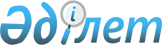 Көшелерді қайта атау туралыҚызылорда облысы Жаңақорған ауданы Қожакент ауылдық округі әкімінің 2017 жылғы 04 қаңтардағы N 57 шешімі. Қызылорда облысының Әділет департаментінде 2017 жылғы 19 қаңтарда N 5700 болып тіркелді
      "Қазақстан Республикасының әкімшілік-аумақтық құрылысы туралы" Қазақстан Республикасының 1993 жылғы 08 желтоқсандағы Заңына, "Қазақстан Республикасындағы жергілікті мемлекеттік басқару және өзін-өзі басқару туралы" Қазақстан Республикасының 2001 жылғы 23 қаңтардағы Заңына, Қызылорда облыстық ономастикалық комиссиясының 2016 жылғы 21 қыркүйектегі № 3 қорытындысына сәйкес Қожакент ауылдық округінің әкімі ШЕШІМ ҚАБЫЛДАДЫ:
      1. Қожакент ауылдық округінің Қожакент ауылының мына көшелері:
      1) "Нартай Бекежанов" көшесі "Ергеш Үсенов" есімімен;
      2) "Жаңажол" көшесі "Смайыл Жұмаділлаев" есімімен қайта аталсын.
      2. Шешім алғашқы ресми жарияланған күнінен кейін күнтізбелік он күн өткен соң қолданысқа енгізіледі. 
					© 2012. Қазақстан Республикасы Әділет министрлігінің «Қазақстан Республикасының Заңнама және құқықтық ақпарат институты» ШЖҚ РМК
				
      Қожакент ауылдық

      округінің әкімі

Ә. Айтжанов
